I – RAPPEL DU PFS :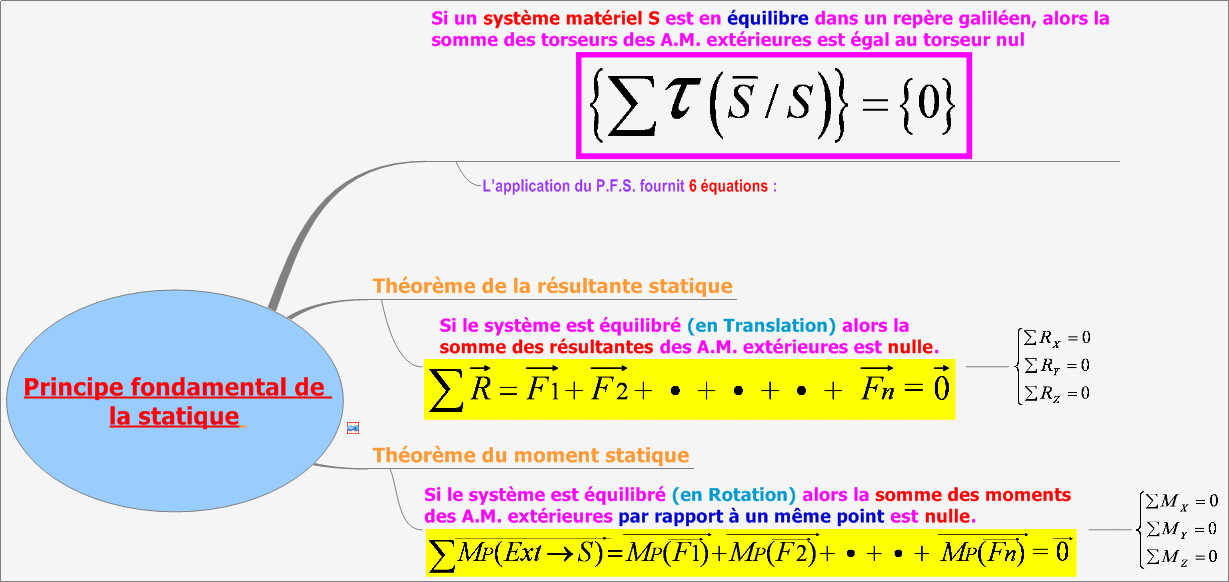 II – SOLIDE SOUMIS A L’ACTION DE 2 GLISSEURS :https://docs.google.com/presentation/d/e/2PACX-1vS6rxBkcez-Fd_B3XtkSzP7XbIPg6UARxvkL63_Qc6fIEZZk73Uhu1P2GzlZEkabKio1v5uWOmc527v/pub?start=false&loop=false&delayms=60000Lorsqu’un solide est soumis à l’action de 2 glisseurs :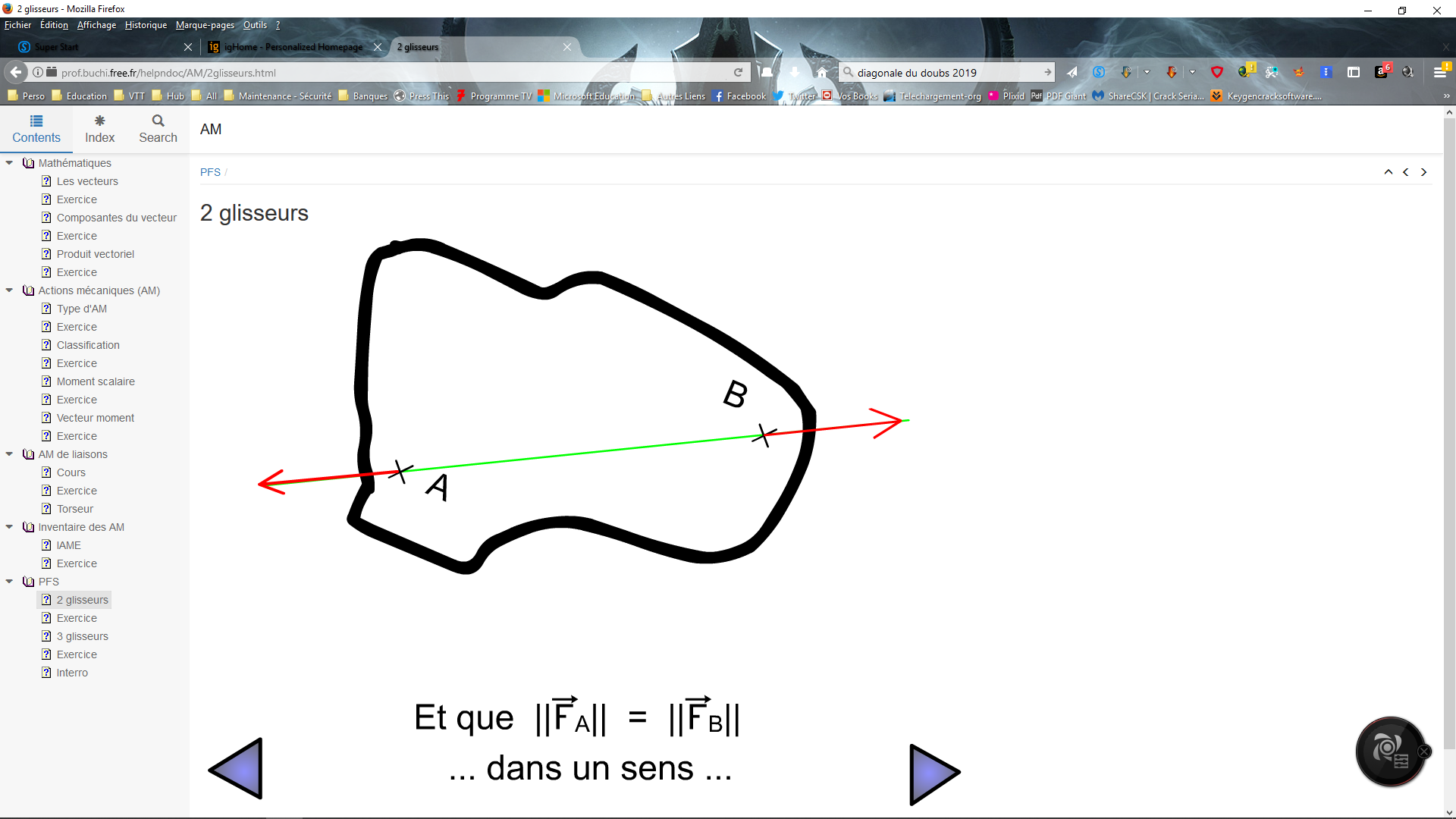 La direction de ces 2 glisseurs est : …..…………………………………………………………………Les 2 glisseurs sont de sens :  opposés	 identiquesLes 2 glisseurs ont des normes :  opposés		 égaleshttps://www.google.com/url?q=https%3A%2F%2Fperso.crans.org%2Fgeneau%2FNewCligne%2Fressources%2F2_2_glisseurs_exo.html&sa=D&sntz=1&usg=AFQjCNEUqr6XBnZwt43bpBGx4BvqwXoOrg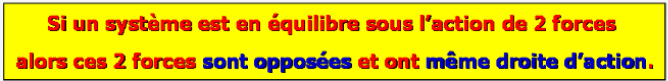 III – SOLIDE SOUMIS A L’ACTION DE 3 GLISSEURS :https://docs.google.com/presentation/d/e/2PACX-1vTvPwhsjR58bpCojwaEkncPsDL8TvF4SyoGdNr_BAEzGaflPbHRWq-ygW1Q00Not1THBvK9RVKL91D1/pub?start=true&loop=true&delayms=60000Lorsqu’un solide est soumis à l’action de 3 glisseurs :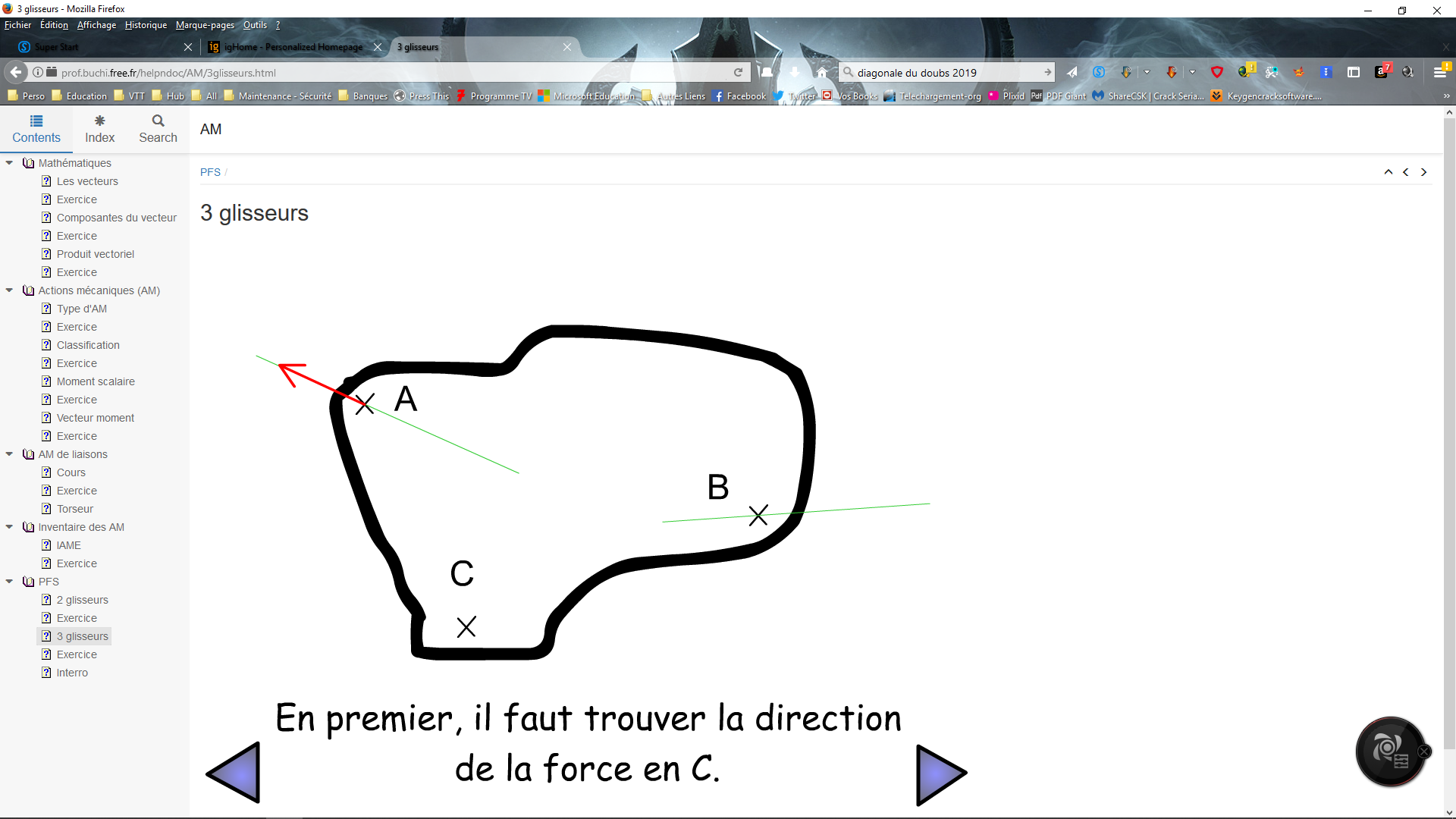 Il faut connaitre :Force en A :  sa direction	 son sens		 sa normeForce en B :  sa direction	 son sens		 sa normeForce en C :  sa direction	 son sens		 sa norme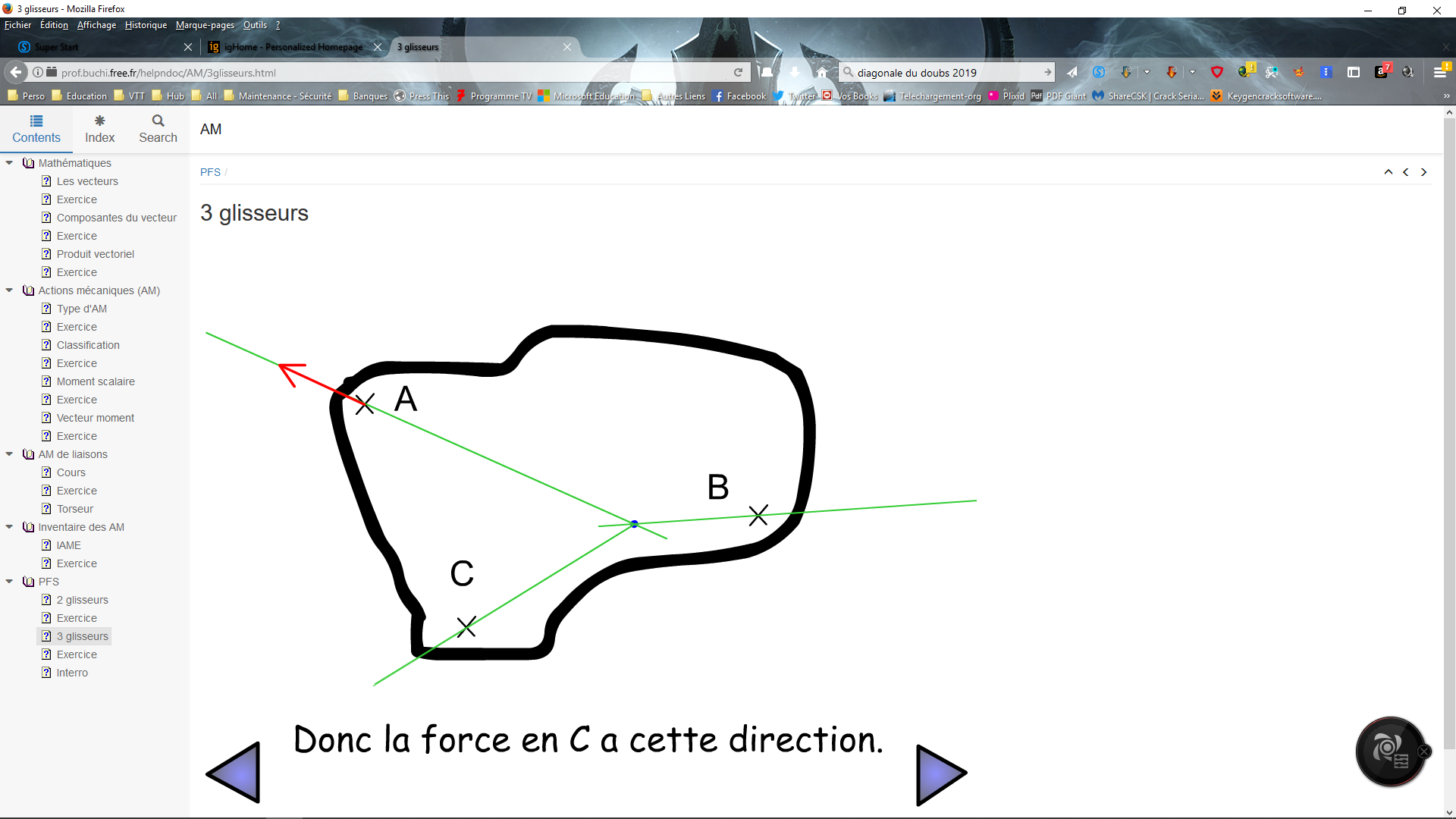 Pour trouver la direction de la force en C, il faut utiliser la règle suivante :………………………………………………………………………………………………………………Il faut déterminer alors les actions en B et C, si l’action en A vaut 45N :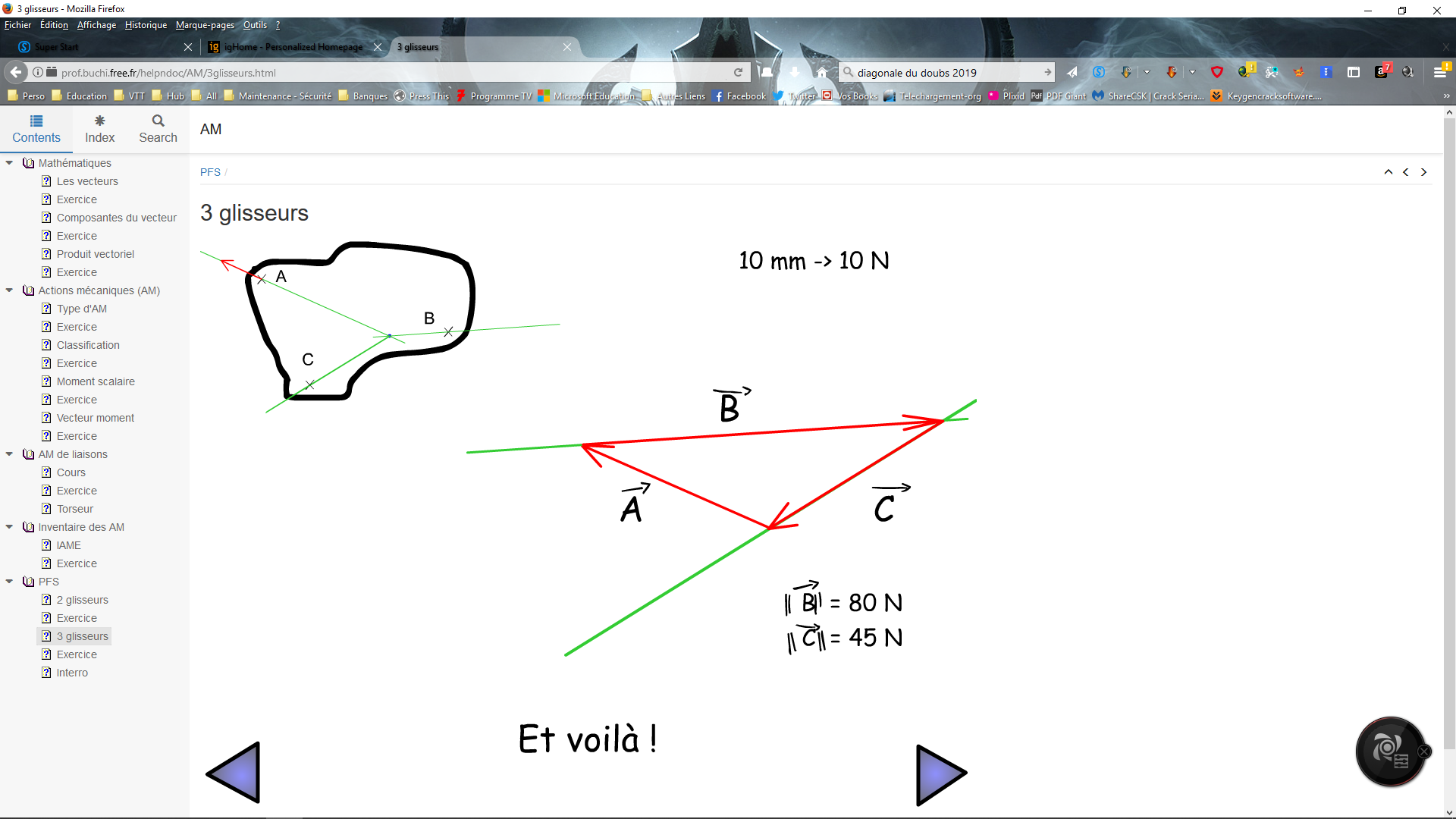 Que vaut la somme vectorielle des 3 forces : …………………Le sens des glisseurs est donné par : …………………………https://www.google.com/url?q=https%3A%2F%2Fperso.crans.org%2Fgeneau%2FNewCligne%2Fressources%2F4_3_glisseurs_exo.html&sa=D&sntz=1&usg=AFQjCNEsBgMqTF6O_qJSO4RWE2TYGeAupA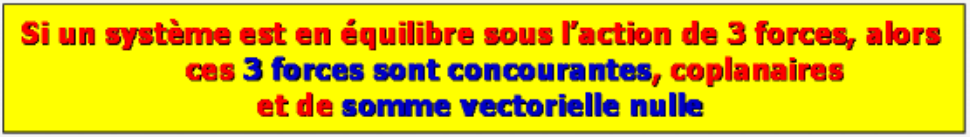 https://www.google.com/url?q=https%3A%2F%2Fperso.crans.org%2Fgeneau%2FNewCligne%2Fressources%2Fresolution_de_pb_stat_graph_cours.html&sa=D&sntz=1&usg=AFQjCNHhNy77bah6wyk_etg3vLE5uCL-hAIV – APPLICATIONS :https://www.google.com/url?q=https%3A%2F%2Fperso.crans.org%2Fgeneau%2FNewCligne%2Fressources%2F6_statique_graphique_constr_exo.html&sa=D&sntz=1&usg=AFQjCNErA43YWJHiytM4FYEsv-fas0ETVAReporter un exercice sur cette figure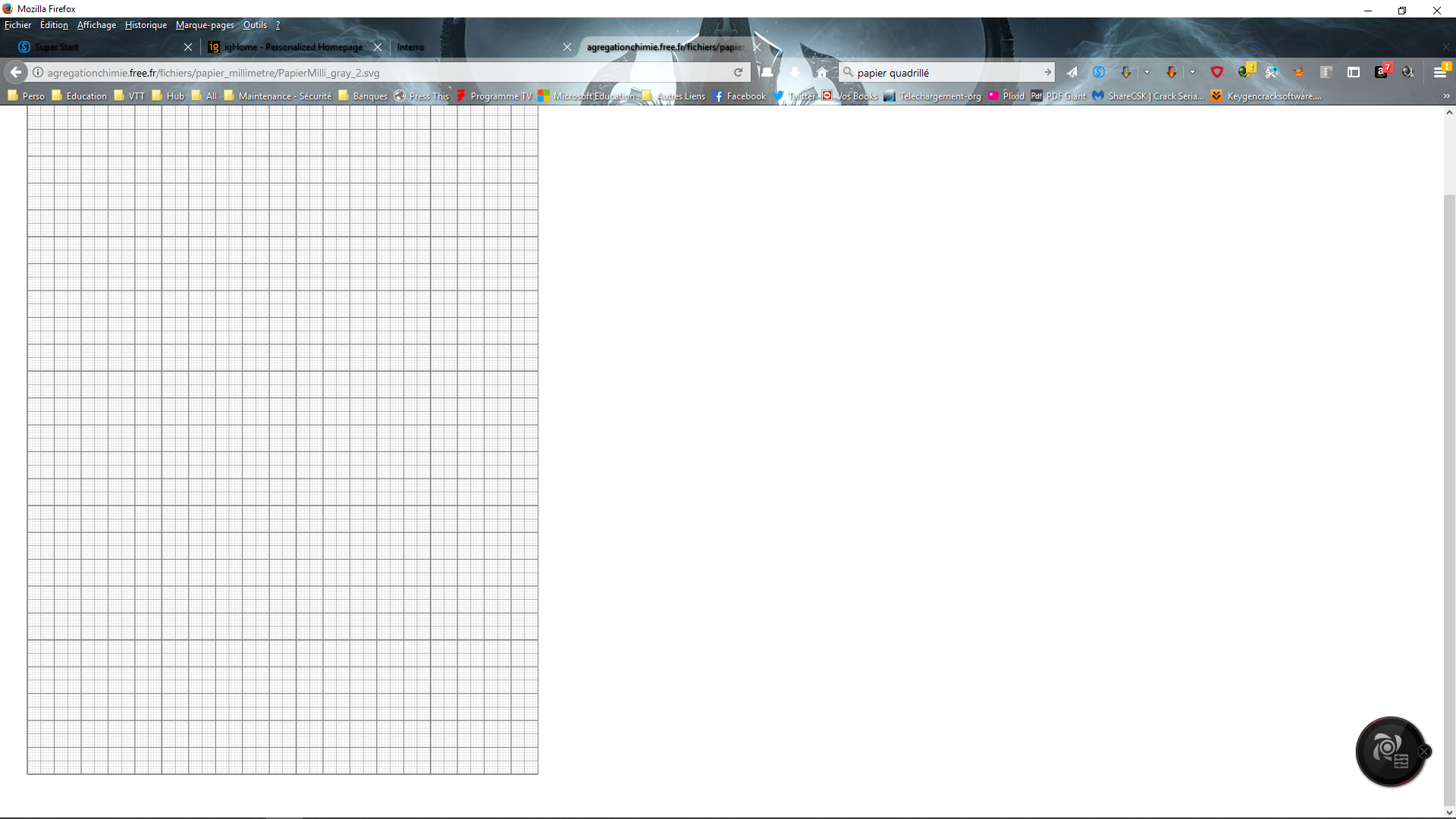 Reporter un exercice sur cette figureBTS DRBLycée du Bois - MouchardPRINCIPE FONDAMENTAL DE LA STATIQUE (PFS)TPBTS DRBLycée du Bois - MouchardPRINCIPE FONDAMENTAL DE LA STATIQUE (PFS)CHAPITRE 4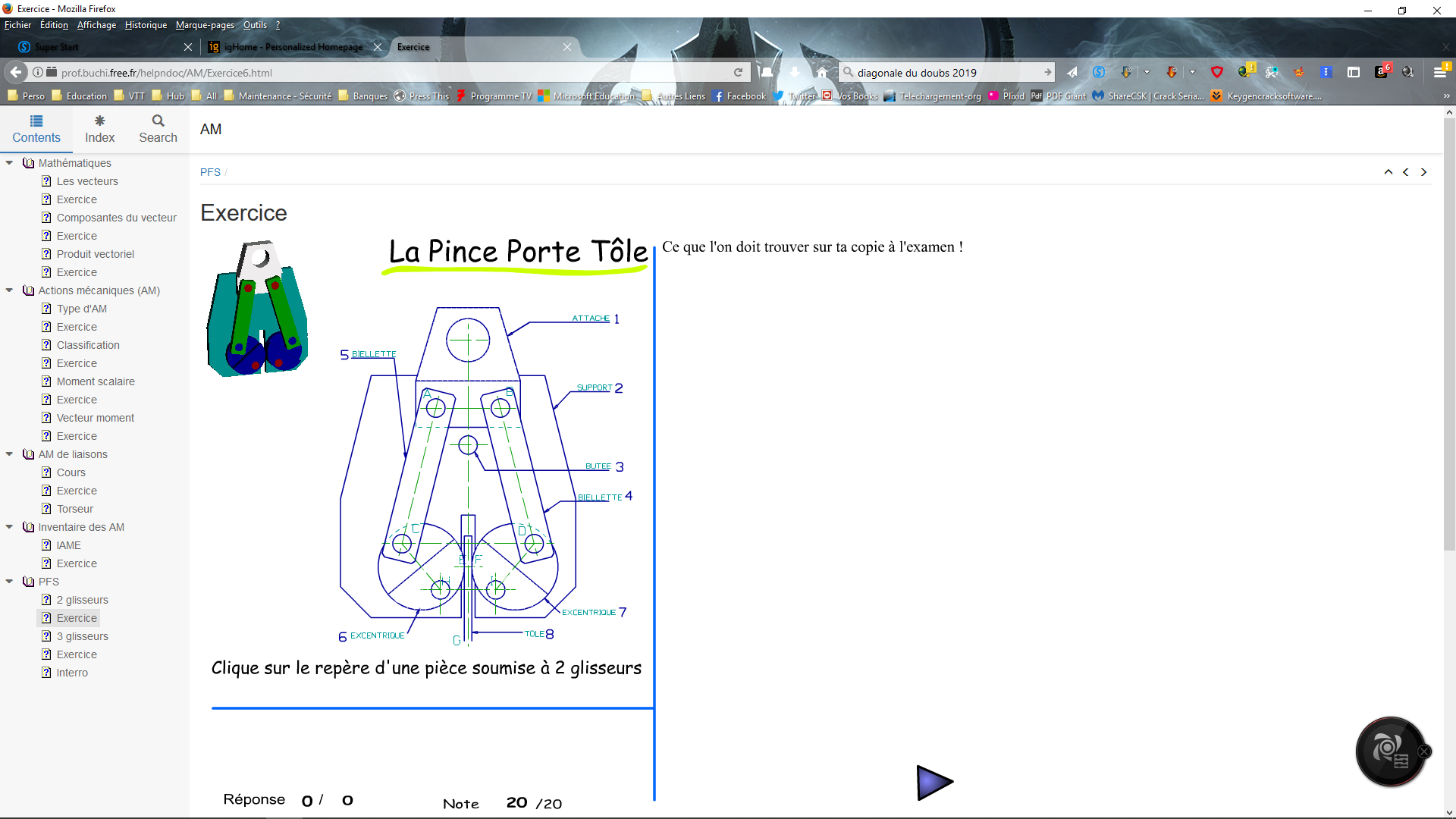 Repère d’une pièces soumise à 2 glisseurs Direction des 2 glisseursRepère d’une pièces soumise à 2 glisseurs Direction des 2 glisseursRepère d’une pièces soumise à 2 glisseurs Direction des 2 glisseursReporter l’étude menée dans ce cadreReporter l’étude menée dans ce cadre